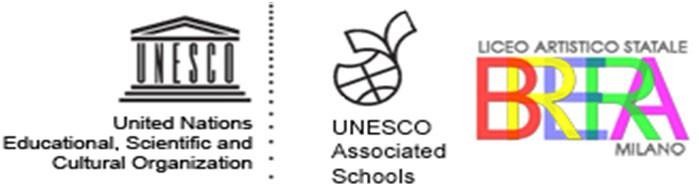 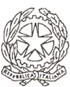 MINISTERO DELL’ ISTRUZIONE              E DEL MERITOLiceo Artistico StatalediBrera - MilanoSede centrale: via Hajech, 27 - 20129 MILANO   Tel. 02.71.34.43 - 02.70.10.20.93 - Fax. 02.76.11.01.85Succursale: via Papa Gregorio XIV, 1 - 20123 MILANO   Tel. 02.86.45.52.80 - Fax. 02.86.45.52.32codice fiscale: 8 0 1 0 79 5 0 15 8e-mail: misl01000c@istruzione.it	posta certificata: misl01000c@pec.istruzione.itsito web www.liceoartisticodibrera.edu.itCirc. n. 152Milano, 29/12/2021AI GENITORI DEGLI ALUNNI DELLE CLASSI TERZEDELLA SCUOLA SECONDARIA DI I GRADOE p.c. AI SIGNORI DOCENTIALLA DSGASitoOGGETTO: ISCRIZIONI CLASSI PRIME A.S. 2023/2024Gentilissimi,visto il permanere dell’emergenza epidemiologica da COVID-19 e in considerazione dell’elevata affluenza di visitatori negli anni precedenti, anche quest’anno l’Open Day del nostro Liceo si svolge in maniera virtuale, tramite un video di presentazione dell’Offerta Formativa della scuola, a cui si aggiunge un Tour virtuale dei vari Laboratori delle due sedi, entrambi pubblicati sul Sito del Liceo.Al momento è comunque possibile visionare sul Sito i vari video, anche relativi agli indirizzi del Triennio, le cui indicazioni restano valide anche per il prossimo anno scolastico. Si descrivono di seguito i criteri di accoglimento delle iscrizioni, che prendono come riferimento la pagella finale della classe seconda della Scuola secondaria di I grado.Le iscrizioni potranno essere effettuate unicamente sulla piattaforma del Ministero, dal 9 al 30 gennaio 2023, come da Nota prot. 29452 del 30 novembre 2021 e allegati.Il codice meccanografico, unico per entrambe le sedi, è il seguente: MISL01000C.    Sul modulo sarà possibile indicare la sede del Liceo prescelta (via Hajech o via Papa Gregorio), non vincolante per la scuola, che terrà conto prioritariamente della vicinanza del domicilio alla sede indicata.Non si ritiene altresì vincolante per il Liceo la scelta di un compagno o di una compagna. Fondamentale, anche per assicurare il docente di sostegno dai primi giorni di scuola, l’indicazione sul Modulo di iscrizione della situazione dell’alunna/o, se DVA (Diversamente Abile) certificato.Ugualmente si rende assolutamente necessaria l’indicazione della certificazione di alunna/o con DSA (Disturbo Specifico di Apprendimento) o con BES (Bisogni Educatici Speciali) laddove nella scuola di provenienza siano già stati adottati PDP (Piani Didattici Personalizzati), al fine di formare classi equilibrate ed equivalenti per presenza numero studenti DVA o con DSA o BES.Le certificazioni relative dovranno essere consegnate (aggiornate se scadute) a luglio 2023, quando sarà richiesto il perfezionamento dell’iscrizione a seguito avvenuta promozione, tramite successiva circolare pubblicata sul Sito. Si prega di non inviare alcun documento via mail prima di tale circolare.Si rende necessario, invece, all’atto dell’iscrizione su piattaforma, inviare con tempestività la pagella della Classe Seconda della Scuola Secondaria di Secondo Grado all’indirizzo segreteria.rosaria@liceoartisticodibrera.edu.it, per permettere alla Commissione designata di stilare la graduatoria delle iscrizioni ricevute e comunicare in tempi congrui alle famiglie le eventuali iscrizioni in esubero e il trasferimento della domanda di iscrizione alle Istituzioni di seconda o terza scelta, che si raccomanda di indicare, onde non rischiare di non trovare posto nelle scuole degli indirizzi prescelti.Le pagelle della classe seconda dovranno essere inviate complete di tutti i dati, così come scaricate dal registro elettronico della scuola attualmente frequentata. Le pagelle inviate oltre il 30 gennaio 2023 non saranno prese in considerazione e l’iscrizione sarà automaticamente inoltrata ad altra scuola.Si riportano di seguito, nuovamente, i criteri di accoglimento delle iscrizioni deliberati dal Consiglio di Istituto in data 12/10/2021.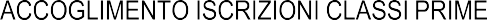 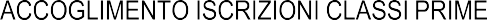 Al fine dell’accoglimento delle iscrizioni al primo anno del Liceo Artistico di Brera, visti gli esuberi degli ultimi anni, sarà stilata una graduatoria in base ai seguenti criteri:Nella fascia più bassa, a parità di punteggio, si terrà conto della territorialità:Residenti nel Comune di MilanoResidenti in provincia di Milano e residenti fuori provincia che possano raggiungere la scuola con pochi spostamenti tramite mezzi pubbliciSaranno accolti i primi 340 alunni della graduatoria (TREDICI classi).Distinti saluti.LA DIRIGENTE SCOLASTICADott. Emilia Ametrano(Firma autografa sostituita a mezzo stampa ai sensi dell’art.3, c. 2 del D.lgs. n. 39/93)CRITERIOPUNTIMedia aritmetica dei voti del II Quadrimestre (o Pentamestre) della Seconda classe della Scuola Secondaria di  I grado (tutte le materie)Max 10Media pesata dei voti del II Quadrimestre (o Pentamestre) della classe Seconda della Scuola Secondaria di I gradoItaliano x3; Matematica x3; Arte e Immagine x3; Inglese x 3; Scienze x 2Calcolo: [(voto Italiano + voto Matematica+ voto Inglese + voto Arte e Immagine) x 3+ (voto Scienze x 2)] ÷14Max 10Valutazione del ComportamentoOttimo/eccellente 7Distinto 1Buono 0Sufficiente 0Fratello/sorella attualmente frequentante1